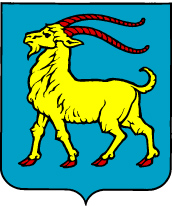 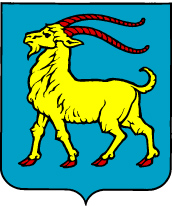 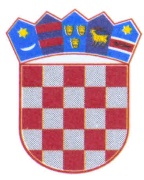          REPUBLIKA HRVATSKAISTARSKA ŽUPANIJAUpravni odjel za obrazovanje,sport i tehničku kulturu, G. Martinuzzi 2tel.052/351-496, fax: 052/351-695KLASA: 604-02/21-03/03URBROJ: 2163-05/2-22-26Labin, 2. svibnja 2022.Na temelju članka 11. stavak 1. Pravilnika o dodjeli stipendija studentima na studijima za deficitarna zanimanja u zdravstvu u Istarskoj županiji („Službene novine Istarske županije“ broj 17/19 i 26/21),  Komisija za dodjelu stipendija studentima na studijima za deficitarna zanimanja u zdravstvu u Istarskoj županiji dana 2. svibnja 2022. godine utvrđujePRIVREMENU BODOVNU LISTUZA DODJELU STIPENDIJA STUDENTIMANA STUDIJIMA ZA DEFICITARNA ZANIMANJA U ZDRAVSTVU U ISTARSKOJ ŽUPANIJI ZA AKADEMSKU GODINU 2021./2022.U roku za podnošenje prijava na Natječaj za dodjelu stipendija studentima na studijima za deficitarna zanimnja u zdravstvu u Istarskoj županiji za akademsku godinu 2021./2022. od 11. travnja 2022.  do 25. travnja 2022. godine ukupno je zaprimljeno 8 prijava. Komisija za dodjelu stipendija studentima na studijima za deficitarna zanimanja u zdravstvu u Istarskoj županiji ukupno je bodovala 8 prijava studenata prema slijedećem redoslijedu:3. Na utvrđenu listu studenti će moći izjaviti prigovor u roku od 8 dana isključivo na mail adresu obrazovanje@istra-istria.hr  (na istu mail adresu na koju su se podnosile prijave). Rok za izjavljivanje prigovora počinje teći od  5. svibnja od 0:00 sati do 12. svibnja 2022. do 24:00 sata.       Nakon donošenja odluka po prigovorima,  Župan Istarske županije utvrdit će Konačnu       bodovnu listu i donijet će Odluku o dodjeli stipendija studentima na studijima za       deficitarna zanimnja u zdravstvu u Istarskoj županiji, koje će se objaviti na web stranici       Istarske županije   www.istra-istria.hr       Župan Istarske županije donio je Odluku o broju i visini  studentskih stipendija        studentima na studijama za deficitarna zanimanja u zdravstvu u Istarskoj županiji za        akademsku godinu  2021./2022.   KLASA: 604-02/21-03/01 URBROJ: 2163/1-01/11-       21-03 od 27. listopada 2021.,  kojom je utvrđeno da će se dodijeliti 20 stipendija u        pojedinačnom mjesečnom iznosu 2.200,00 kn neto. Stipendije koje će se dodijeliti        studentima odobravaju se za razdoblje trajanja obrazovnog plana i programa        propisanog statutom ili drugim općim aktom visokoobrazovne ustanove. Stipendistu        Istarske županije utvrdit će se obveza da po završetku studija radi u zdravstvenim        ustanovama čiji je osnivač Istarska županija najmanje onoliko vremena koliko je        vremena trajala isplata stipendije.       Sastavni dio ovog akta je: Privremena bodovna lista (analitički  podaci sa „šiframa“ studenata)                                                                                    Komisija za stipendije                Doriana Šumberac Jelić, predsjednica v.r.              Roberta Katačić, članica v.r.                 Paulo Načinović, član v.r. BrŠifraStudijUkupno   bodova1.1559medicina1702.1229medicina 1603.1601medicina1304.1069medicina1305.1597medicina1106.1033medicina1007.1607medicina958.1163sestrinstva85